Добрый день, дорогие учащиеся 1 класса и ваши родители!В связи с последними событиями, попробуем сольфеджио заниматься дистанционно. Исходя из моих личных технических возможностей, предлагаю следующие формы работы: я письменно объясняю новый материал, вы дома, самостоятельно, его закрепляете в рабочей тетради, и высылаете фотографию мне на почту. Также обязательно дома проигрываем на фортепиано (клавиатуре),  поём, следим за чистотой пения! Особое обращение к родителям! Пожалуйста, контролируйте домашние задания!                                                        С уважением, Майя Борисовна Ермакова.Мой адрес почты: Iermakova.maiia@mail.ruЕсли от меня не будет ответа, пожалуйста звоните, пишите на телефон, Viber, WhatsApp,VK . Мой телефон 8-919-700-46-44Урок №1.  Изучение элементов гаммы Соль мажор.Напоминаю, гамма - это ноты, выстроенные по порядку. Всего в гамме 7 ступеней (обозначаются римскими цифрами). Гамма не очень удобная для пения, поэтому принято делить звукоряд на два тетрахорда.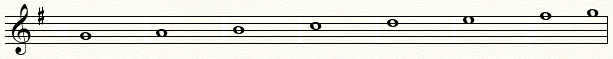 Тетрахорд  (в переводе с др.-греч., четыре струны) - 4 звука. 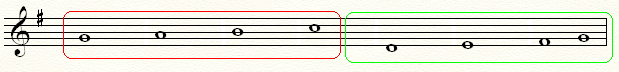                          1 тетрахорд                                                2 тетрахордВсе мажорные гаммы имеют одно строение, разница только в количестве чёрных клавиш: 2тона, полутон, 3 тона, полутон.Полутон-это самое маленькое расстояние между 2 клавишами.Тон=полутон+полутон.Обратите внимание «Ключевой знак» фа диез, он пишется сразу после скрипичного ключа. Он обязателен, без него гамма будет звучать неверно! Запомните! Он пишется во второй октаве, на 5 линеечке.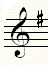 Элементы гаммы Соль мажор.Тоника - I ступень, самая главная, важная. Тоническое трезвучие (Т35) – аккорд, состоящий из 3 звуков, в него входят устойчивые ступени (I-III-V)Устойчивые ступени I-III-VНеустойчивые ступени VII-II-IV-VIВводные ступени, второе название VII и II ступеней, они окружают Тонику с двух сторон.Опевание устойчивых ступеней. Окружение устойчивых ступеней, неустойчивыми.Домашнее задание: 1.Рабочая тетрадь, стр. №23. Гамму До мажор мы уже строили. Вам надо построить гамму Соль мажор. Не забудьте про «фа диез» при ключе. Нота «соль» 1 ступень, поэтому все  нужно считать от ноты «Соль».2.Попробуйте проиграть на клавиатуре (фортепиано) и спеть гамму Соль мажор с элементами.3.Учебник, часть 1. Одноголосие  №58,59 петь с инструментом.4.Повторите, пожалуйста, длительности. Рабочая тетрадь стр. 14-15, задавала на каникулы.                                             Внимание!Для выполнения данного домашнего задания мы отводим пять дней с 6 по 10 апреля. В субботу, 11апреля задания на проверке!